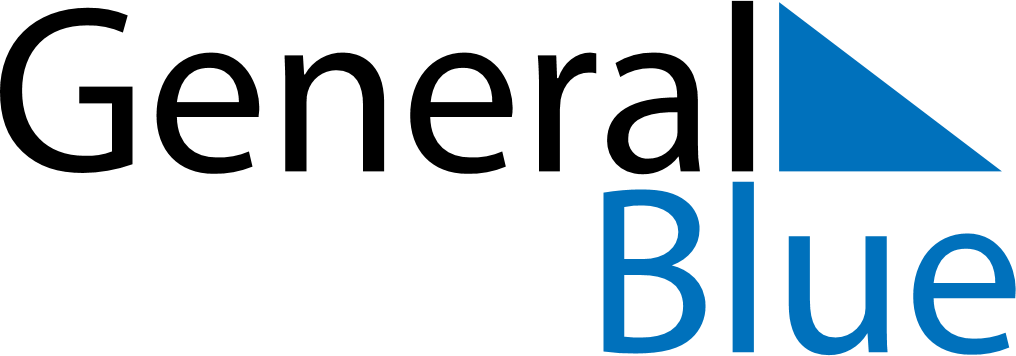 April 2023April 2023April 2023MalawiMalawiMondayTuesdayWednesdayThursdayFridaySaturdaySunday123456789Good FridayEaster Sunday10111213141516Easter Monday17181920212223Eid al Fitri24252627282930